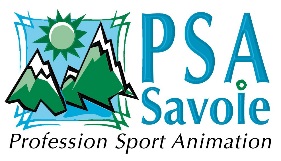 Déclaration 82730074373Centre Ressources Savoirs de Base	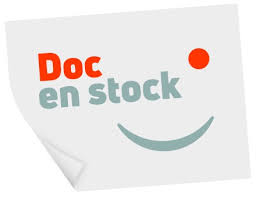 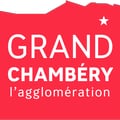 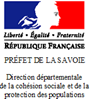 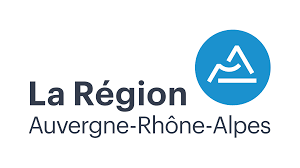 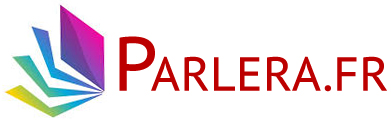 